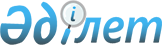 О внесении изменений и дополнений в решение маслихата Есильского района Северо-Казахстанской области от 29 декабря 2018 года № 34/197 "Об утверждении бюджета Покровского сельского округа Есильского района Северо-Казахстанской области на 2019-2021 годы"Решение маслихата Есильского района Северо-Казахстанской области от 17 апреля 2019 года № 38/223. Зарегистрировано Департаментом юстиции Северо-Казахстанской области 18 апреля 2019 года № 5356
      В соответствии со статьей 106, 109-1 Бюджетного кодекса Республики Казахстан от 4 декабря 2008 года, подпунктом 1) пункта 1 статьи 6 Закона Республики Казахстан от 23 января 2001 года "О местном государственном управлении и самоуправлении в Республике Казахстан", маслихат Есильского района Северо-Казахстанской области РЕШИЛ:
      1. Внести в решение маслихата Есильского района Северо-Казахстанской области "Об утверждении бюджета Покровского сельского округа Есильского района Северо-Казахстанской области на 2019-2021 годы" от 29 декабря 2018 года № 34/197 (опубликовано 22 января 2019 года в Эталонном контрольном банке нормативных правовых актов Республики Казахстан в электронном виде, зарегистрировано в Реестре государственной регистрации нормативных правовых актов под № 5198,) следующие изменения и дополнения:
      пункт 1 изложить в следующей редакции:
       "1. Утвердить бюджет Явленского сельского округа Есильского района Северо-Казахстанской области на 2019–2021 годы согласно приложениям 1, 2, 3 соответственно, в том числе на 2019 год в следующих объемах:
      1) доходы 16 929 тысяч тенге;
      налоговые поступления 6 984 тысяч тенге;
      неналоговые поступления 0 тысяч тенге;
      поступления от продажи основного капитала 0 тысяч тенге;
      поступления трансфертов 9 945 тысяч тенге;
      1) затраты 17 217,3 тысяч тенге;
      2) чистое бюджетное кредитование 0 тысяч тенге;
      бюджетные кредиты 0 тысяч тенге;
      погашение бюджетных кредитов 0 тысяч тенге;
      4) сальдо по операциям с финансовыми активами 0 тысяч тенге;
      приобретение финансовых активов 0 тысяч тенге;
      поступления от продажи финансовых активов государства 0 тысяч тенге;
      5) дефицит (профицит) бюджета -288,3 тысяч тенге;
      6) финансирование дефицита (использование профицита) бюджета 288,3 тысяч тенге;
      поступление займов 0 тысяч тенге;
      погашение займов 0 тысяч тенге;
      используемые остатки бюджетных средств 288,3 тысяч тенге.";
      дополнить пунктом 1-1 следующего содержания:
       "1-1. Предусмотреть в бюджете сельского округа расходы за счет свободных остатков средств, сложившихся на начало финансового года в сумме 288,3 тысяч тенге, согласно приложению 4.";
      дополнить пунктом 1-2 следующего содержания:
       "1-2. Предусмотреть в бюджете Покровского сельского округа Есильского района Северо-Казахстанской области на 2019 год объемы целевых текущих трансфертов передаваемых из республиканского бюджета, бюджету Покровского сельского округа на повышение заработной платы отдельных категорий гражданских служащих, работников организаций, содержащихся за счет средств государственного бюджета, работников казенных предприятий, в связи с изменением размера минимальной заработной платы в сумме 356 тысяч тенге.
      Распределение указанных трансфертов определяется решением акима Покровского сельского округа Есильского района Северо-Казахстанской области "О реализации решения маслихата Есильского района Северо-Казахстанской области "О внесении изменений и дополнений в решение маслихата Есильского района Северо-Казахстанской области от 29 декабря 2018 года № 34/197 "Об утверждении бюджета Покровского сельского округа Есильского района Северо-Казахстанской области на 2019 -2021 годы";
      дополнить пунктом 1-3 следующего содержания:
       "1-3. Предусмотреть в бюджете Покровского сельского округа Есильского района Северо-Казахстанской области на 2019 год объемы целевых текущих трансфертов передаваемых из районного бюджета, бюджету Покровского сельского округа в сумме 2 000 тысяч тенге.
      Распределение указанных трансфертов определяется решением акима Покровского сельского округа Есильского района Северо-Казахстанской области "О реализации решения маслихата Есильского района Северо-Казахстанской области "О внесении изменений и дополнений в решение маслихата Есильского района Северо-Казахстанской области от 29 декабря 2018 года № 34/197 "Об утверждении бюджета Покровского сельского округа Есильского района Северо-Казахстанской области на 2019 -2021 годы";
      приложение 1 к указанному решению изложить в новой редакции согласно приложению 1 к настоящему решению.
      дополнить указанное решение приложением 4 согласно приложению 2 к настоящему решению.
      2. Настоящее решение вводится в действие с 1 января 2019 года. Бюджет Покровского сельского округа Есильского района Северо-Казахстанской области на 2019 год Направление свободных остатков бюджетных средств Покровского сельского округа Есильского района Северо-Казахстанской области, сложившихся на 1 января 2019 года
					© 2012. РГП на ПХВ «Институт законодательства и правовой информации Республики Казахстан» Министерства юстиции Республики Казахстан
				
      Председатель сессии, 
секретарь маслихата 
Есильского района 
Северо-Казахстанской области 

А. Бектасова
Приложение 1 к решению маслихата Есильского района Северо-Казахстанской области от _______ 2019 года № ___Приложение 1 к решению маслихата Есильского района Северо-Казахстанской области от 29 декабря 2018 года № 34/197
Категория
Класс
подкласс
Наименование
Сумма (тысяч тенге) 2019 год
1) Доходы
16 929
1
Налоговые поступления
6 984
01
Подоходный налог
1 909
2
Индивидуальный подоходный налог
1 909
04
Налоги и собственность
5 075
1
Налог на имущество
42
3
Земельный налог
760
4
Налог на транспортные средства
4 273
4
Поступление трансфертов
9 945
02
Трансферты из вышестоящих органов государственного управления
9 945
3
Трансферты из районного (города областного значения) бюджета
9 945
Функцио-нальная группа
Админис-тратор бюджетных программ
Прог-рамма
Наименование
Сумма (тысяч тенге) 2019 год
2) Затраты
17 217,3
01
Государственные услуги общего характера
13 779
124
Аппарат акима города районного значения, села, поселка, сельского округа
13 779
001
Услуги по обеспечению деятельности акима города районного значения, села, поселка, сельского округа
13 779
04
Образование
639
124
Аппарат акима района в городе, города районного значения, поселка, села, сельского округа
639
005
Организация бесплатного подвоза учащихся до школы и обратно в сельской местности
639
07
Жилищно-коммунальное хозяйство
2 799,3
124
Аппарат акима города районного значения, села, поселка, сельского округа
2 799,3
008
Освещение улиц в населенных пунктах
2 523,3
009
 Обеспечение санитарии населенных пунктов
276
3) Чистое бюджетное кредитование
0
Бюджетные кредиты
0
Погашение бюджетных кредитов
0
4) Сальдо по операциям с финансовыми активами
0
Приобретение финансовых активов
0
Поступления от продажи финансовых активов государства
0
5) Дефицит (профицит) бюджета
-288,3
6) Финансирование дефицита (использование профицита) бюджета
288,3
Поступления займов
0
Погашение займов
0
Категория
Класс
подкласс
Наименование
Сумма (тысяч тенге)

2019 год
8
Используемые остатки бюджетных средств
288,3
01
Остатки бюджетных средств
288,3
1
Свободные остатки бюджетных средств
288,3Приложение 2 к решению маслихата Есильского района Северо-Казахстанской области от апреля 2019 года №Приложение 4 к решению маслихата Есильского района Северо-Казахстанской области от 29 декабря 2018 года № 34/197
Функцио-нальная группа
Админис-тратор бюджетных программ
Прог-рамма
Наименование
Сумма (тысяч тенге) 2019 год
07
Жилищно-коммунальное хозяйство
288,3
124
Аппарат акима города районного значения, села, поселка, сельского округа
288,3
008
Освещение улиц в населенных пунктах
288,3
Всего:
288,3